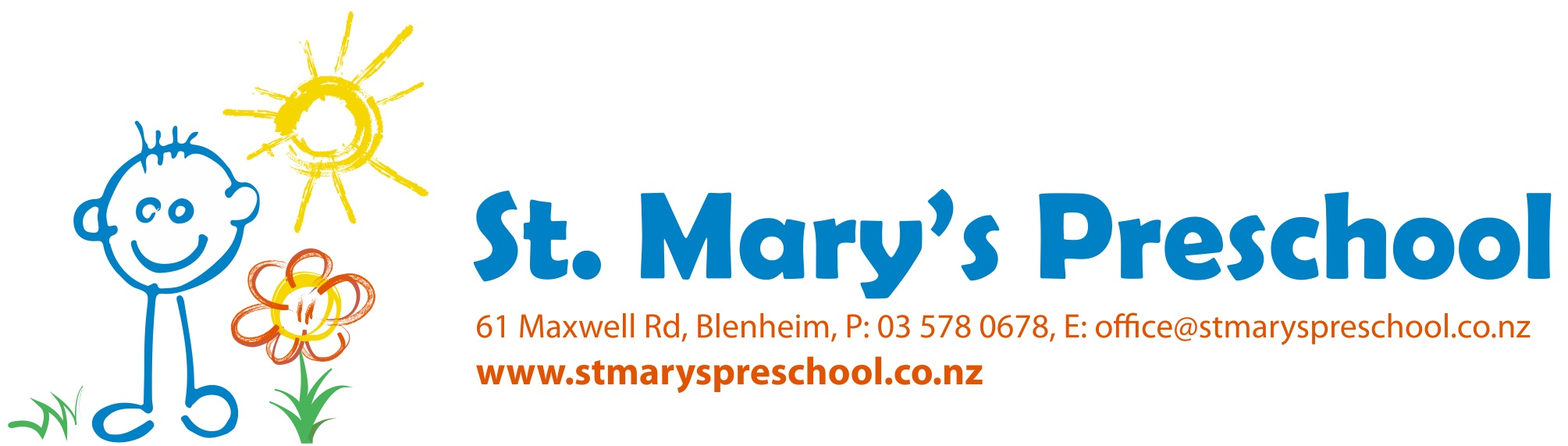 Sun Protection Policy
RationaleChildren and adults at St Mary’s Preschool need protection against the damaging effects of the sun. We at St Mary’s Preschool will adopt the Cancer Society message of “slip, slop, slap and wrap”.GuidelinesParents are encouraged to provide a named, wide brimmed sunhat such as a bucket hat for their children. Baseball caps are not advised as these do not provide adequate protection for the neck and ears.
During the Summer months, parents are encouraged to apply sunscreen before arriving to preschool in the morning.
Kaiako will reapply children with sunscreen provided by preschool at lunch time. If the child requires a special sunscreen due to allergies/sensitivities, this must be provided by the parents and stored with the child's name on it. A register of children requiring specialty sunscreen will be placed in the office and stored with sunscreens. If water play is included in the days activities, the sunscreen must be water resistant and reapplied after playing.
Kaiako will role model the use of sunscreen and wide brimmed hats outside.
In summer, children are required to wear tops that cover their full shoulder or go below their shoulderChildren who do not have appropriate hats or outdoor clothing are required to play in the shade or indoors.
Clean drinking water is always available to the children.Office admin will ensure that this policy is posted on the notice boards, website and newsletter for parents in October and again at the beginning of Term 1, and that all new families are notified about this policy via the enrolment pack. Reminders will also be put on the white board and in newsletters.Date Reviewed08.02.2019Board Ratified21.02.2019Next Review2019